Preriši vzorčke iz levega kvadrata v desni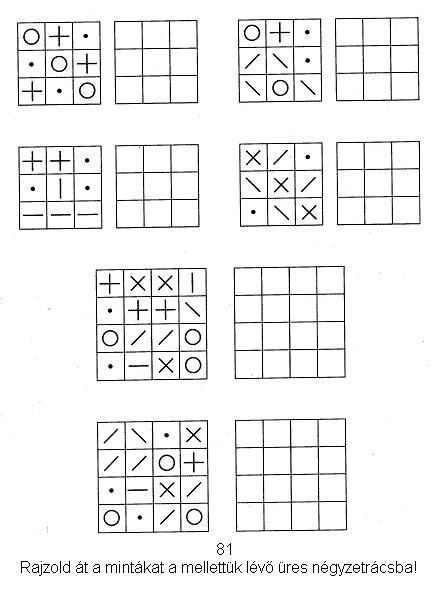 Preriši vzorčke iz levega kvadrata v desni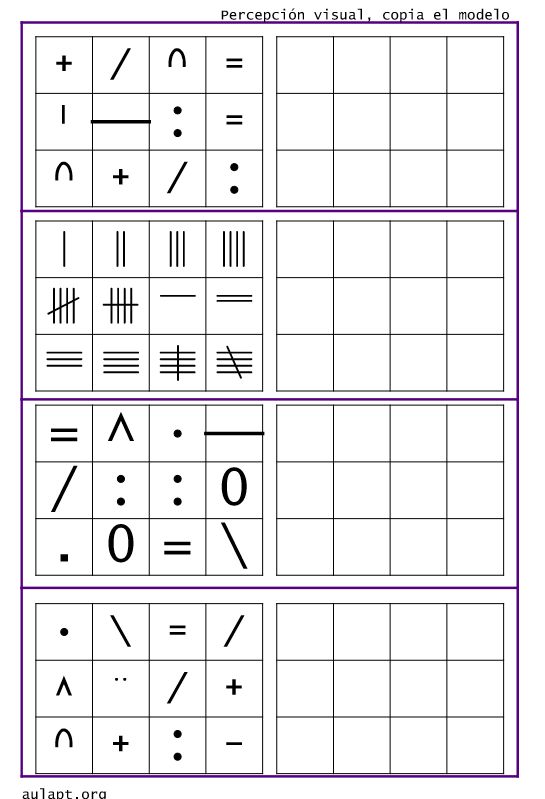 Preriši vzorčke iz levega kvadrata v desni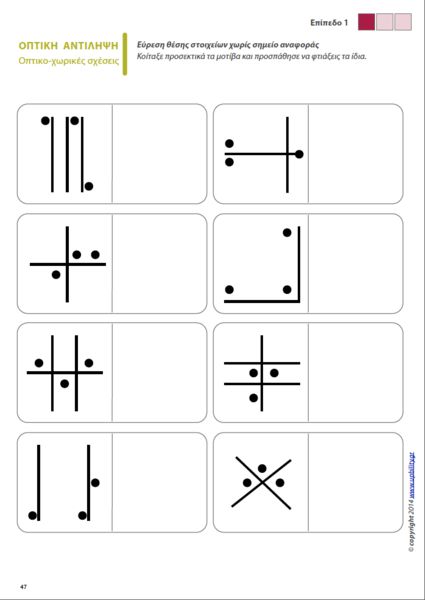 Preriši pike iz  zgornjega kvadrata v spodnji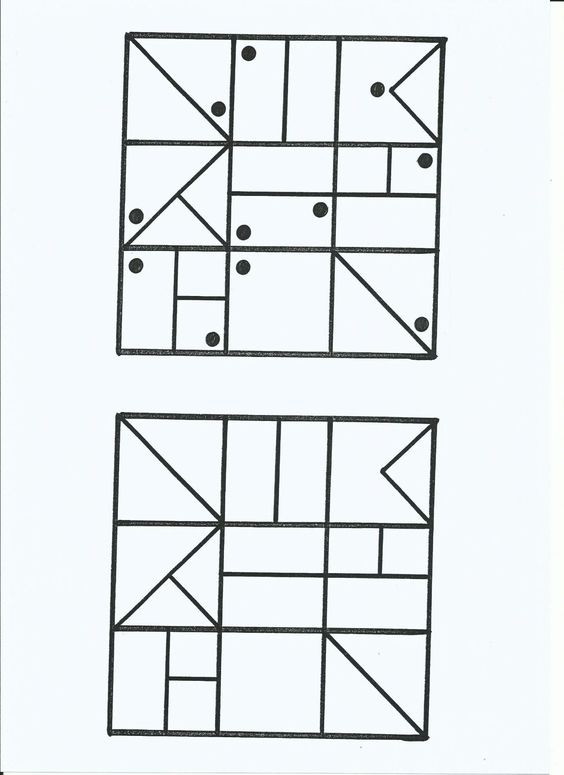 Preriši pike iz  zgornjega kvadrata v spodnji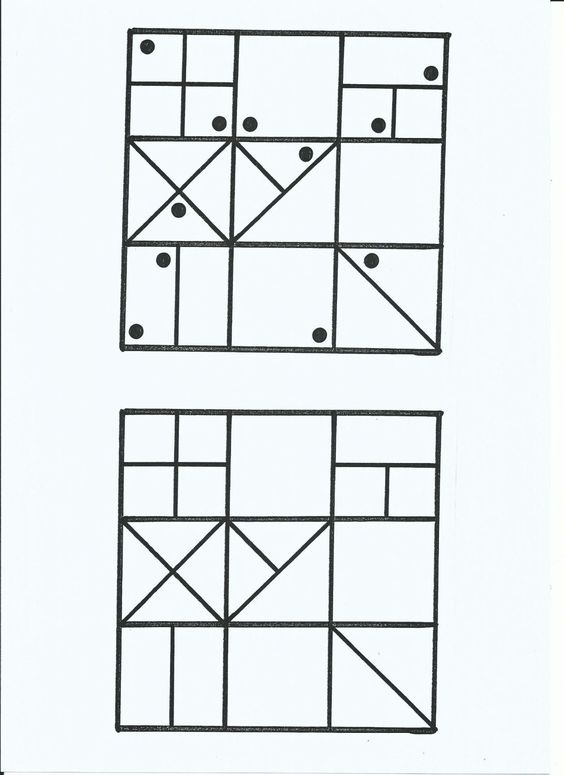 Preriši vzorec iz  zgornjega kvadrata v spodnji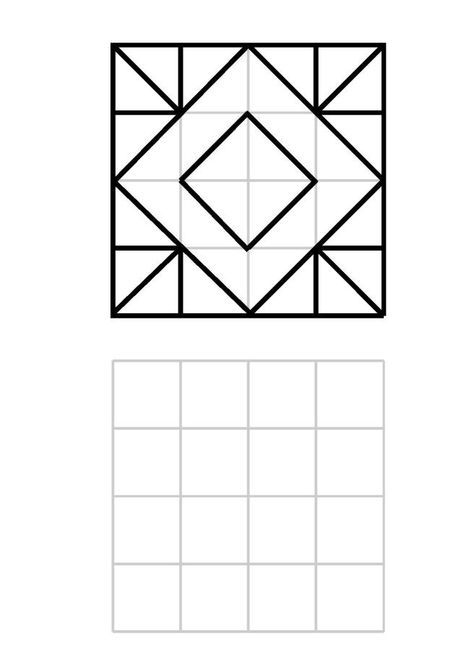 Preriši vzorec iz  zgornjega kvadrata v spodnji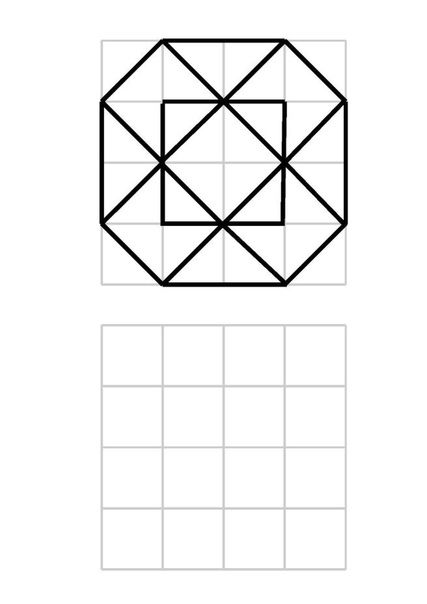 Preriši vzorec iz  zgornjega kvadrata v spodnji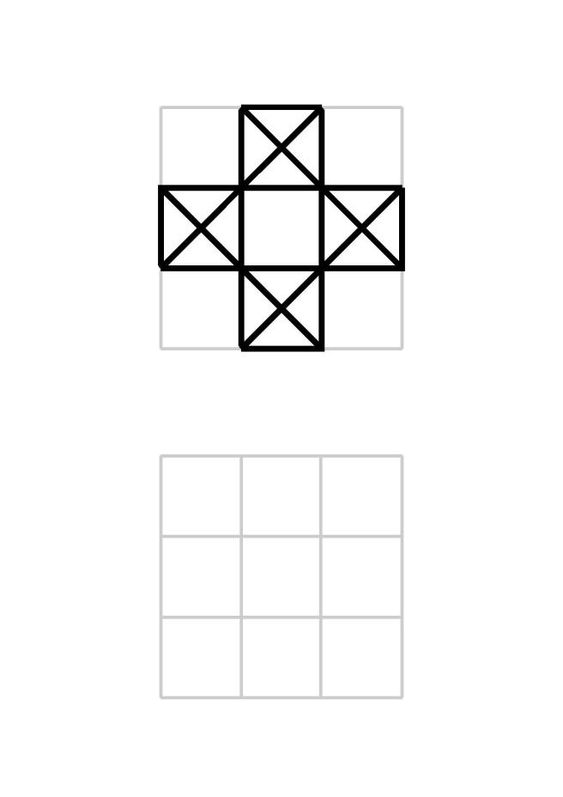 Preriši vzorec iz  zgornjega kvadrata v spodnji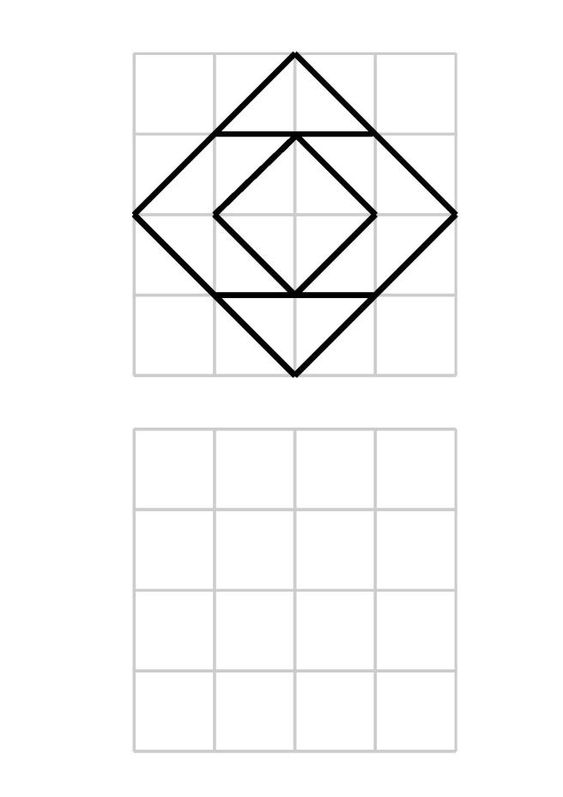 Preriši vzorec iz  levega kvadrata v desni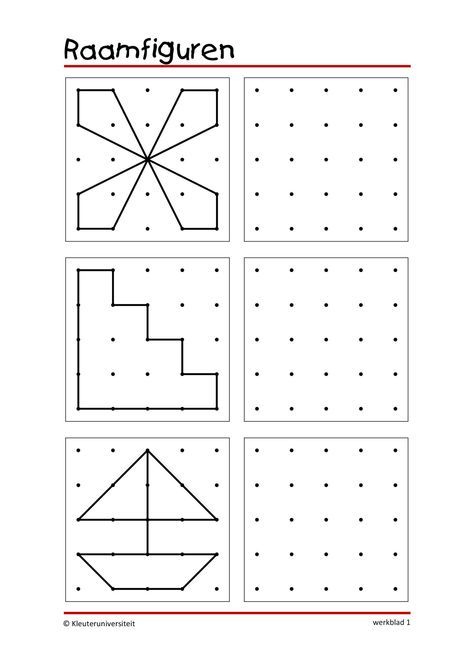 